Publicado en Barcelona, Asturias, Madrid y Richmond el 08/04/2020 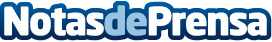 Consejos psicológicos a través de una 'app' de descarga gratuitaLas aportaciones de las empresas estos días están siendo clave para afrontar la situación que se están viviendo en estos momentos tras el azote del Coronavirus o Covid-19. La empresa Goo Apps ha diseñado la app #TodoIráBién, que recopila en una guía de autoayuda consejos facilitados por los Colegios Oficiales de Psicólogos y Grupos de Intervención Psicológica en EmergenciasDatos de contacto:Eric García931 169 664Nota de prensa publicada en: https://www.notasdeprensa.es/consejos-psicologicos-a-traves-de-una-app-de_1 Categorias: Nacional Medicina Comunicación Emprendedores Ciberseguridad Solidaridad y cooperación Dispositivos móviles http://www.notasdeprensa.es